Page 305. Exercice 7. (Extrait de brevet).Pour consolider un bâtiment, des charpentiers ont construit un contrefort en bois.(Sur le schéma ci-dessous, les mesures sont en mètres.)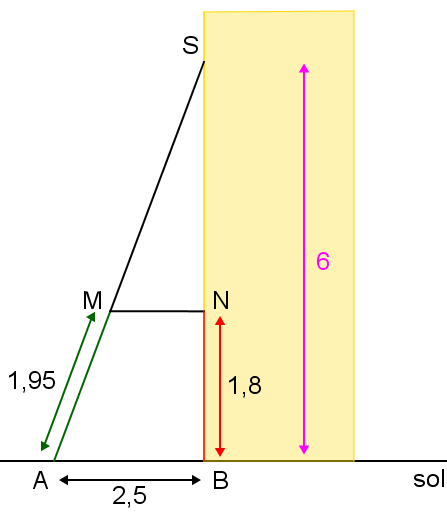 AM = 1,95 m ; AB = 2,5 m ; BN = 1,8 m ; BS = 6 ma. En considérant que le montant [BS] est perpendiculaire au sol, calculer la longueur AS.b. Calculer les longueurs SM et SN.c. Démontrer que la traverse [MN] est bien parallèle au sol.